Esta municipalidad una vez más  hace Entrega de juguetes, show de payaso y refrigerios a los niños y niñas de caserío el Zungano Cantón  abelines  Lucio Velis Canales alcalde municipal fotos publicada el día jueves  20 de diciembre de 2018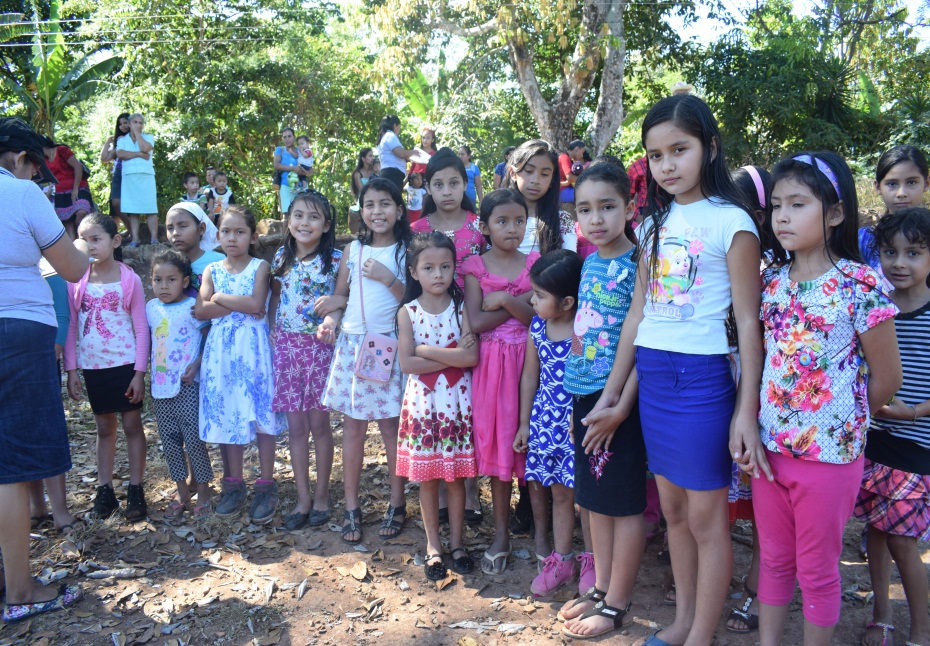 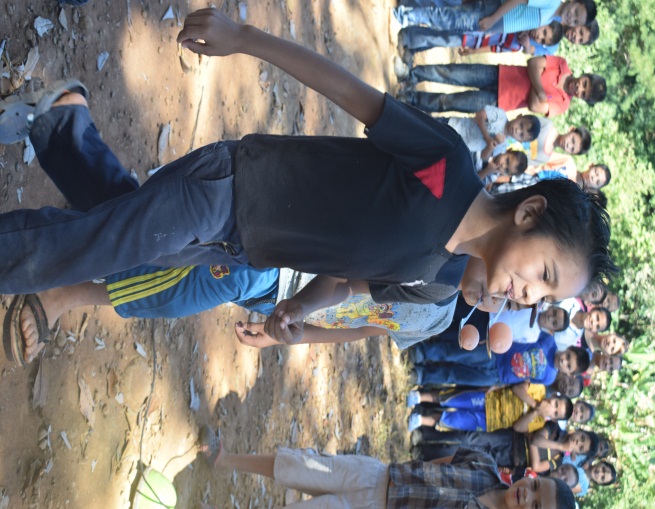 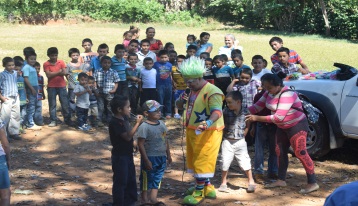 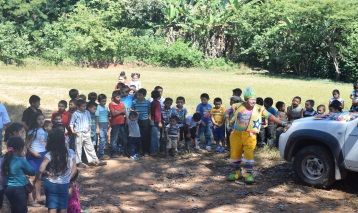 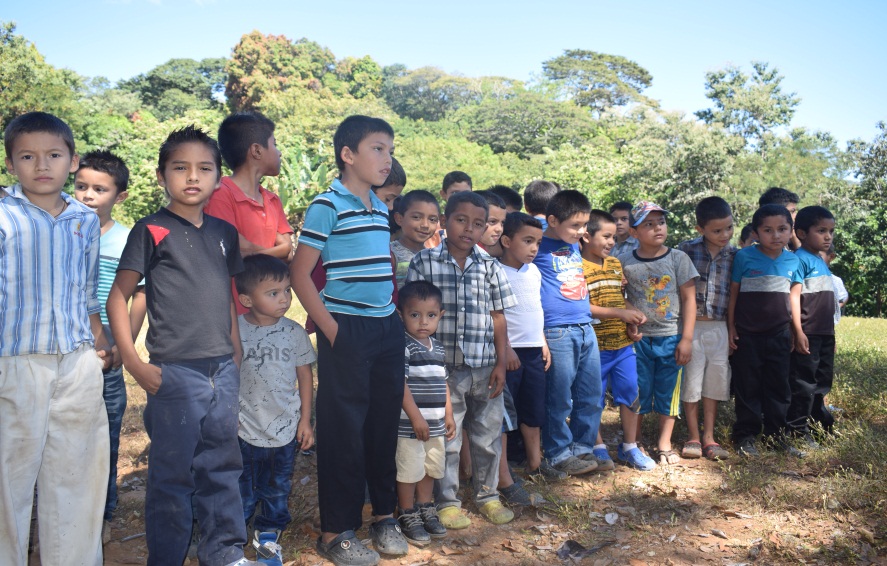 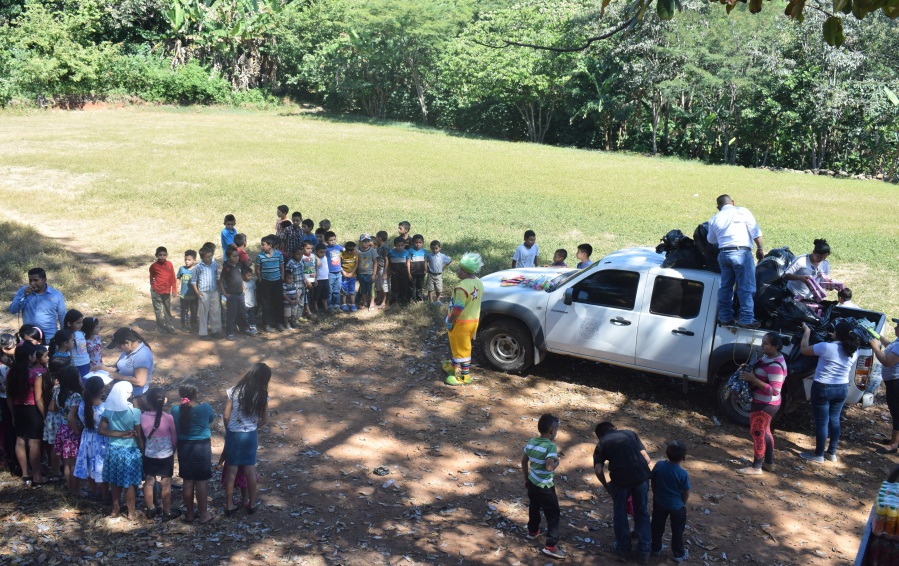 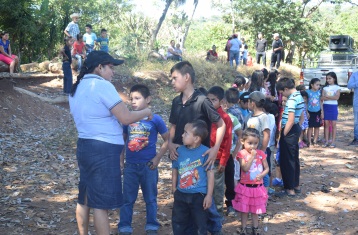 